Proiect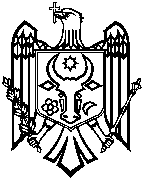 GUVERNUL REPUBLICII MOLDOVAH O T Ă R Â R E nr.__din_______________________ChișinăuPentru iniţierea negocierilor şi aprobarea semnării Acordului dintreMinisterul Finanțelor al Republicii Moldova şi Agenţia Elveţiană pentru Dezvoltare şi Cooperareprivind contribuția la Fondul de intervenție al Guvernului Republicii Moldovaîn contul special deschis pentru sprijinul refugiaților ucraineniÎn temeiul art.7 alin.(2) şi art.81 alin.(3) din Legea nr.595/1999 privind tratatele internaţionale ale Republicii Moldova (Monitorul Oficial al Republicii Moldova, 2000, nr.24-26, art.137), cu modificările ulterioare, GuvernulHOTĂRĂŞTE:Se ia act de proiectul Acordului dintre Ministerul Finanțelor al Republicii Moldova şi Agenţia Elveţiană pentru Dezvoltare şi Cooperare privind contribuția la Fondul de intervenție al Guvernului Republicii Moldova în contul special deschis pentru sprijinul refugiaților ucraineni.Se iniţiază negocierile asupra proiectului Acordului dintre Ministerul Finanțelor al Republicii Moldova şi Agenţia Elveţiană pentru Dezvoltare şi Cooperare privind contribuția la Fondul de intervenție al Guvernului Republicii Moldova în contul special deschis pentru sprijinul refugiaților ucraineni.Se aprobă semnarea Acordului dintre Ministerul Finanțelor al Republicii Moldova şi Agenţia Elveţiană pentru Dezvoltare şi Cooperare privind contribuția la Fondul de intervenție al Guvernului Republicii Moldova în contul special deschis pentru sprijinul refugiaților ucraineni.Prezenta hotărâre intră în vigoare la data publicării în Monitorul Oficial al Republicii Moldova.Prim-ministru                                                                                    Natalia GAVRILIȚA   Contrasemnează:Viceprim-ministru, ministrul afacerilor externeşi integrării europene                                                                                   Nicu POPESCU            Ministrul Finanțelor                                                                      Dumitru BUDIANSCHIПроектПРАВИТЕЛЬСТВО РЕСПУБЛИКИ МОЛДОВА ПОСТАНОВЛЕНИЕ №__от_______________________ г Кишинэуоб инициировании переговоров и утверждении подписания Соглашения,между Министерство Финансов Республики Молдова и Швейцарское Агентство по Развитию и Сотрудничеству о взносе в Интервенционный фонд Правительства Республики Молдована специальном счете, открытом для поддержки украинских беженцевНа основании части (2) статьи 7 и части (3) статьи 81 Закона № 595/1999 о международных договорах Республики Молдова (Официальный монитор Республики Молдова, 2000 г., № 24-26, ст.137), с последующими изменениями, ПравительствоПОСТАНОВЛЯЕТ:1. Принять к сведению проект Соглашения, между Министерство Финансов Республики Молдова и Швейцарское Агентство по Развитию и Сотрудничеству о взносе в Интервенционный фонд Правительства Республики Молдова на специальном счете, открытом для поддержки украинских беженцев.2. Инициировать переговоры по проекту Соглашения, между Министерство Финансов Республики Молдова и Швейцарское Агентство по Развитию и Сотрудничеству о взносе в Интервенционный фонд Правительства Республики Молдова на специальном счете, открытом для поддержки украинских беженцев.3. Утвердить подписание Соглашения, между Министерство Финансов Республики Молдова и Швейцарское Агентство по Развитию и Сотрудничеству о взносе в Интервенционный фонд Правительства Республики Молдова на специальном счете, открытом для поддержки украинских беженцев.4. Настоящее постановление вступает в силу с даты опубликования в Официальном мониторе Республики Молдова.ПРЕМЬЕР-МИНИСТРНаталья ГАВРИЛИЦА Контрасигнуют:Вице-премьер-министр,министр иностранных дел и европейской интеграцииНику ПОПЕСКУMинистр финансовДумитру БУДИЯНСКИ